1 ЗАСЕДАНИЕ 1 СОЗЫВА          В соответствии с Федеральным законом от 06.10.2003 № 131-ФЗ «Об общих принципах организации местного самоуправления в Российской Федерации» Собрание депутатов Козловского муниципального округа Чувашской РеспубликиРЕШИЛО:       1. Образовать пять постоянных комиссий Собрания депутатов Козловского муниципального округа Чувашской Республики первого созыва:-  Комиссию по бюджету, экономике, финансам, налогам и сборам;- Комиссию по законности, правопорядку, депутатской этике и местному самоуправлению;- Комиссию по социальным вопросам;- Комиссию по промышленности, строительству, жилищно-коммунальному хозяйству, транспорту, связи, торговле и предпринимательству;- Комиссию по аграрной политике, экологии и земельным отношениям.2. Настоящее решение подлежит опубликованию в периодическом печатном издании «Козловский вестник».3. Настоящее решение вступает в силу со дня его подписания.Председатель Собрания депутатовКозловского муниципального округаЧувашской Республики                     					Ф.Р. Искандаров                                ЧĂВАШ РЕСПУБЛИКИ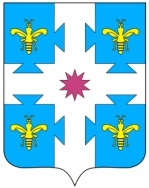 ЧУВАШСКАЯ РЕСПУБЛИКАКУСЛАВККА МУНИЦИПАЛЛА ОКРУГӖHДЕПУТАТСЕН ПУХӐВĔЙЫШĂНУ27.09.2022 1/21 №Куславкка хулиСОБРАНИЕ ДЕПУТАТОВКОЗЛОВСКОГОМУНИЦИПАЛЬНОГО ОКРУГАРЕШЕНИЕ 27.09.2022 № 1/21город КозловкаО создании постоянных комиссий Собрания депутатов Козловского муниципального округа Чувашской Республики первого созыва и утверждении их состава